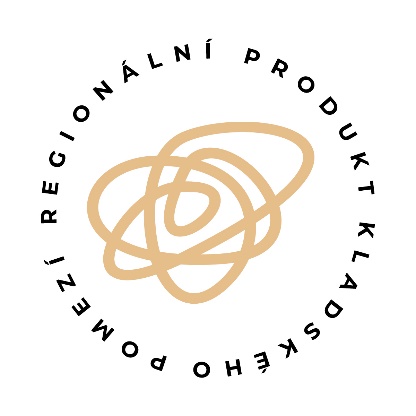 Příloha č. 2ŽÁDOST S DOTAZNÍKEM PRO ZÁJEMCE O REGIONÁLNÍ ZNAČKU
„REGIONÁLNÍ PRODUKT – KLADSKÉHO POMEZÍ“Důvod žádosti o udělení regionální značky:Popis výrobku
Podrobně popište přihlašované výrobky, popř. přiložte fotografieMístní výroby
Napište, kde probíhá výroba produktů (u zemědělských výrobků také katastry obcí, kde se nacházejí obhospodařované pozemky)Napište seznam používaných surovin a jejich místo původu (popř. místo původu a suroviny polotovarů, z nichž vyrábíte)Výroba přátelská k životnímu prostředí
Popište výrobní procesPopište používané technologie (také zdroje energie, opatření ke zneškodňování emisí apod.)Jaké odpady vznikají během výroby? Jak s nimi nakládáte? Jakými kroky snižujete objem, popř. rizika odpadů?Je výrobek a jeho obal recyklovatelný?Tradice a značka
Odkdy vaše firma existuje? Odkdy používáte značku?
Můžete-li, doložte historické prameny, dokumenty, dobové fotografie)Odkdy je technologie výroby používána v oblasti Kladského pomezí? Popište stručně historii technologiePodíl ruční/řemeslné práce
Uveďte procentuální podíl ruční/řemeslnické práce při vzniku výrobkuKde je možné zakoupit vaše výrobkyPodpis:PřílohyKopie živnostenského listu, výpisu z rejstříku (pokud je žadatel zapsán) nebo jiného oprávnění k produkciČestné prohlášení, že přihlašovaný výrobek je vyráběn v souladu s příslušnými oborovými normami a v souladu s národní legislativouČestné prohlášení, že proti uchazeči není v souvislosti s výrobou přihlašovaného produktu vedeno řízení ze strany České inspekce životního prostředí a jiných orgánů ochrany přírody, veterinární správy, hygienické službyFotodokumentace, další doklady (kopie historických dokumentů, jiných certifikátů k přihlašovanému produktu apod.)Konkrétní výrobek v obalu určeném konečnému spotřebiteli
regionální produkt – kladské pomezíPřihláška k certifikaciPříloha: čestné prohlášeníProhlašuji, že předložený výrobek je vyráběn v souladu s legislativou ČR a s příslušnými oborovými normami.Prohlašuji, že v souvislosti s výrobou tohoto výrobku proti mně není vedeno správní řízení ze strany České inspekce životního prostředí, veterinární správy, hygienické služby a dalších orgánů v oblasti ochrany přírody a krajiny a ochrany zdraví.V………………		dne……….Jméno, příjmeníPodpisJméno a příjmení žadatele (název firmy):Sídlo firmy/provozovnaKontaktní adresa:Telefon mobil, fax:E-mail:Webové stránky: